ОБЩЕРОССИЙСКИЙ ПРОФСОЮЗ ОБРАЗОВАНИЯСВЕРДЛОВСКАЯ ОБЛАСТНАЯ ОРГАНИЗАЦИЯОбзор СМИ с 21.11.2022 - 28.11.2022г.В Госдуму внесен законопроект, направленный на выявление в школах людей с нездоровой психикой27 ноябряДокумент предусматривает выявление граждан, страдающих психическими расстройствами, на этапе обучения в образовательных организациях.https://ug.ru/v-gosdumu-vnesen-zakonoproekt-napravlennyj-na-vyyavlenie-v-shkolah-lyudej-s-nezdorovoj-psihikoj/Поступление в колледж: какие правила будут действовать в 2023 году26 ноябряВ России работает более четырех тысяч колледжей и техникумов, которые принимают на обучение выпускников как девятых, так и одиннадцатых классов. По статистике Минпросвещения РФ, каждый год в учреждения СПО поступает более миллиона учащихся.https://ug.ru/postuplenie-v-kolledzh-kakie-pravila-budut-dejstvovat-v-2023-godu/Как повысить зарплату учителя: что думают педагоги о предложениях депутатов26 ноябряВ Государственной Думе России снова подняли вопрос о способах повышения зарплаты учителей в ближайшее время. Рассказываем о том, как педагоги отреагировали на предложения депутатов. Многие удивлены невыполнением указов главы государства, изданных более 10 лет назад. Некоторые рассказывают, что для получения достойной зарплаты им приходится работать и за себя, и за еще одного учителя.https://ug.ru/kak-povysit-zarplatu-uchitelya-chto-dumayut-pedagogi-o-predlozheniyah-deputatov/Первый Чемпионат педагогических компетенций состоялся в Свердловской области24 ноябряНа первый Чемпионат педагогических компетенций, который прошел в городе Верхняя Пышма Свердловской области, приехали 250 педагогов и методистов из 31 региона России.https://ug.ru/pervyj-chempionat-pedagogicheskih-kompetenczij-sostoyalsya-v-sverdlovskoj-oblasti/Свердловский областной комитетОбщероссийского Профсоюза образования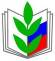 